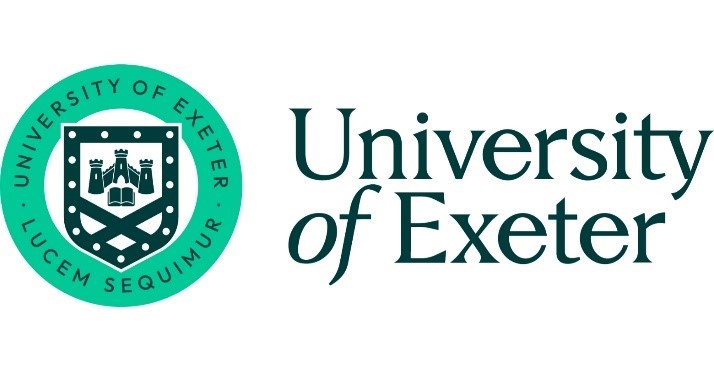 SCHOOL OF EDUCATION Lesson Observation Written FeedbackIf this form is completed by hand, it can be attached into the observation template on the IDP.SCHOOL OF EDUCATION Lesson Observation Written FeedbackIf this form is completed by hand, it can be attached into the observation template on the IDP.Trainee:Observer:Class:School:Area of Learning/Topic:Date:Time:ThemesAreas of strength and areas for development noted in this episode/lesson as appropriate for the trainees’ current phase of developmentPlease refer to the relevant profile descriptor and to the lesson planAreas of strength and areas for development noted in this episode/lesson as appropriate for the trainees’ current phase of developmentPlease refer to the relevant profile descriptor and to the lesson planBehaviour ManagementPedagogyCurriculumAssessmentProfessional BehavioursSummary: Please comment below with reference to the relevant Profile Descriptor and any subject specific issues. Targets should be precise and manageable explaining what to do and how to do it.Summary: Please comment below with reference to the relevant Profile Descriptor and any subject specific issues. Targets should be precise and manageable explaining what to do and how to do it.Strengths Development TargetsComments on the impact of the trainee on pupil learning: For prompt questions and guidance to assist with this please see: https://education.exeter.ac.uk/partnership/mentor_zone/uvtsComments on the impact of the trainee on pupil learning: For prompt questions and guidance to assist with this please see: https://education.exeter.ac.uk/partnership/mentor_zone/uvtsDid the pupil/s succeed in meeting the learning objectives for the lesson? How did you know? Did the pupil/s succeed in meeting the learning objectives for the lesson? How did you know? 